ПОСТАНОВЛЕНИЕ                                                                     КАРАРот  «26» июля  2019 г.                      с. Старый Куклюк                                                 № 15Об изменении адреса земельному участку, расположенномуна территории Старокуклюкского сельского поселения Елабужского муниципального района Республики ТатарстанВ соответствии с Федеральным законом Российской Федерации от 28 декабря 2013 года №443-ФЗ «О федеральной информационной адресной системе и о внесении изменений в Федеральный закон «Об общих принципах организации местного самоуправления в Российской Федерации», Постановлением  Правительства Российской Федерации от 19 ноября 2014 года №1221 «Об утверждении Правил присвоения, изменения и аннулирования адресов», Постановлением Правительства Российской Федерации от 22 мая 2015 года №492 «О составе сведений об адресах, размещаемых в государственном адресном реестре, порядке межведомственного информационного взаимодействия при ведении государственного адресного реестра, о внесении изменений и признании утратившими силу некоторых актов Правительства Российской Федерации, Приказом Министерства Финансов Российской Федерации от 05 ноября 2015 года №171н «Об утверждении Перечня элементов планировочной структуры, элементов улично-дорожной сети, элементов объектов адресации, типов зданий (сооружений), помещений, используемых в качестве реквизитов адреса, и Правил сокращенного наименования адресообразующих элементов», в целях актуализации Государственного адресного реестра Исполнительный комитет Старокуклюкского сельского поселения Елабужского муниципального района Республики Татарстанп о с т а н о в л я е т:Изменить адрес  земельного участка с кадастровым номером  16:18:100301:24адрес: Российская Федерация, Республика Татарстан, Елабужский  муниципальный район, Старокуклюкское сельское поселение,  село Старый Куклюк, ул. Береговая, з/у 14 на следующий адрес: Российская Федерация, Республика Татарстан, Елабужский  муниципальный район, Старокуклюкское сельское поселение,  поселок Студеный Ключ, ул. Береговая, з/у 14Контроль за исполнением настоящего постановления оставляю за собой.Постановление вступает в силу со дня его подписания.Руководитель Исполнительного комитета Старокуклюкского  сельского поселения Елабужского муниципального района                                                                          А.Б.БахметовРеспублики ТатарстанИСПОЛНИТЕЛЬНЫЙ КОМИТЕТ СТАРОКУКЛЮКСКОГО СЕЛЬСКОГО ПОСЕЛЕНИЯ ЕЛАБУЖСКОГО МУНИЦИПАЛЬНОГО РАЙОНАРЕСПУБЛИКИ ТАТАРСТАН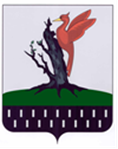 ТАТАРСТАН  РЕСПУБЛИКАСЫ АЛАБУГА  МУНИЦИПАЛЬ РАЙОНЫ ИСКЕ КУКЛЕК АВЫЛ ЖИРЛЕГЕБАШКАРМА            КОМИТЕТЫ